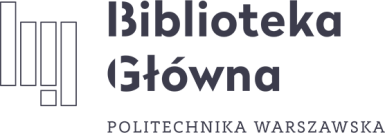 Politechnika Warszawska Biblioteka GłównaPlac Politechniki 100 – 661 WarszawaFormularz OFERTOWYW odpowiedzi na Zapytanie Ofertowe z dnia _____, którego przedmiotem zamówienia jest:„Usługa transportowa polegająca na przetransportowaniu księgozbioru należącego do Biblioteki Głównej Politechniki Warszawskiej zlokalizowanego w DS. Żaczek do nowej lokalizacji w Filii Biblioteki Głównej Bibliotece Terenu Południowego”Polegająca na przetransportowaniu, z zachowaniem należytej kolejności – zgodnie z numeracją katalogową, ok. 35 metrów bieżących [m.b.] księgozbioru należącego do Biblioteki Głównej Politechniki Warszawskiej  (BG PW).składam (-my) niniejszą ofertę na realizację przedmiotu zamówienia. Oferuję (-jemy) wykonanie zamówienia zgodnie z załącznikiem do Zapytania Ofertowego – Opis Przedmiotu Zamówienia.Cena oferty za realizacje usługi wynosi:Cena transportu 1 metra bieżącego [m.b.], zawierająca wszystkie składniki związane 
z wykonaniem przedmiotu zamówienia wynosi:_________________ PLN [netto] + VAT (_______ %) = _________________  PLN [brutto/m.b.] (słownie: _____________________________________________________________ PLN).Szacowana cena usługi (dla szacowanej wielkości zamówienia) wynosi:  35 m.b. x _________________ PLN [brutto/m.b.] = __________________  PLN [brutto](słownie: _____________________________________________________________ PLN).Za cenę szacowaną cenę oferty przyjmuje się wartość usługi brutto, ustaloną jako iloczyn ceny realizacji usługi transportowej brutto Oferenta w złotych/m.b. i łącznej szacunkowej ilości przewidzianego księgozbioru w m.b. (szacunkowo 35 m.b.). Podstawą porównania ofert pozostaje całkowita cena transportu 1 metra bieżącego wskazanego księgozbioru.Oświadczam(-y), że jestem (-śmy) związany (-ni) niniejszą ofertą przez okres 30 dni od upływu terminu składania ofert tj. do dnia 22 listopada 2022 roku.Oświadczam (-y), że zapoznałem (-liśmy) się z warunkami zawartymi w zapytaniu ofertowym  z dnia ________________________ i akceptuję (-my) je w całości. W razie wyboru mojej (naszej) oferty, zobowiązuję (-jemy) się do realizacji zamówienia na warunkach zawartych w Zapytaniu Ofertowym oraz w miejscu i terminie określonym przez zamawiającego.Oświadczam (-my), że zapoznaliśmy się z opisem przedmiotu zamówienia oraz uzyskałem(-liśmy) wszelkie informacje niezbędne do przygotowania oferty. Nie wnoszę (-my) do niego zastrzeżeń, oraz zobowiązujemy się do stosowania i ścisłego przestrzegania warunków w nim określonych.Oświadczam (-my), że nie zalegam (-my) z opłacaniem podatków i składek na ubezpieczenia społeczne lub zdrowotne.Oświadczam (-my), że w cenie oferty zostały uwzględnione wszystkie koszty wykonania przedmiotu zamówienia.Oświadczam (-my), że nie będę (-my) zgłaszał (-li) żadnych roszczeń w przypadku unieważnienia przez Zamawiającego Postępowania, w którym składam (-my) niniejszą ofertę.Oświadczenie Wykonawcy w zakresie wypełnienia obowiązków informacyjnych przewidzianych 
w art. 13 lub art. 14 RODO:Klauzula informacyjna Zamawiającego dotycząca ochrony danych osobowych, składana względem osób fizycznych, których dane osobowe Zamawiający pozyska od Wykonawcy, a w szczególności: Wykonawcy będącego osobą fizyczną, Wykonawcy będącego osobą fizyczną, prowadzącą jednoosobową działalność gospodarczą, pełnomocnika Wykonawcy będącego osobą fizyczną, członka organu zarządzającego Wykonawcy, będącego osobą fizyczną, złożona zgodnie z art. 13 i 14 Rozporządzenia Parlamentu Europejskiego i Rady (UE) 2016/679 z dnia 27 kwietnia 2016 r. w sprawie ochrony osób fizycznych w związku z przetwarzaniem danych osobowych i w sprawie swobodnego przepływu takich danych oraz uchylenia dyrektywy 95/46/WE (Dz. U. UE L 119/1 z dnia 4 maja 2016 r.), zwanym dalej „RODO”, Politechnika Warszawska informuje, że: Administratorem Pani/Pana danych jest Politechnika Warszawska z siedzibą przy pl. Politechniki 1, 
00-661 Warszawa. Administrator wyznaczył w swoim zakresie Inspektora Ochrony Danych (IOD) nadzorującego prawidłowość przetwarzania danych. Można skontaktować się z nim, pod adresem mailowym: iod@pw.edu.pl. Administrator będzie przetwarzać Pani/Pana dane osobowe w zakresie danych osobowych zawartych 
w umowie.Pani/Pana dane osobowe przetwarzane będą przez Administratora w celu realizacji zawartej umowy  – podstawą do przetwarzania Pani/Pana danych osobowych jest art. 6 ust. 1 lit f RODO. Politechnika Warszawska nie zamierza przekazywać Pani/Pana danych poza Europejski Obszar Gospodarczy. Ma Pani/Pan prawo dostępu do treści swoich danych osobowych oraz prawo ich sprostowania, prawo żądania usunięcia, ograniczenia przetwarzania, prawo wniesienia sprzeciwu wobec przetwarzania danych osobowych. Ze względu na fakt, że przesłanką przetwarzania danych osobowych nie jest zgoda nie przysługuje Pani/Panu prawo do przenoszenia danych.Pani/Pana dane osobowe nie będą udostępniane innym podmiotom (administratorom), za wyjątkiem podmiotów upoważnionych na podstawie przepisów prawa. Dostęp do Pani/Pana danych osobowych mogą mieć podmioty (podmioty przetwarzające), którym Politechnika Warszawska zleca wykonanie czynności mogących wiązać się z przetwarzaniem danych osobowych. Politechnika Warszawska nie wykorzystuje w stosunku do Pani/Pana zautomatyzowanego podejmowania decyzji, w tym nie wykonuje profilowania Pani/Pana. Dane osobowe zostały pozyskane bezpośrednio od Pani/Pana, bądź od Podmiotu, który Pani/Pan reprezentuje. W przypadku pozyskania danych osobowych bezpośrednio od Pani/Pana, podanie danych osobowych jest dobrowolne, jednakże ich niepodanie uniemożliwia Pani/Panu udział w realizacji Umowy.Pani/Pana dane osobowe przetwarzane będą przez okres niezbędny do realizacji umowy 
oraz okres niezbędny do zabezpieczenia ewentualnych roszczeń.Ma Pani/Pan prawo do wniesienia skargi do organu nadzorczego - Prezesa Urzędu Ochrony Danych Osobowych, gdy uzna Pani/Pan, iż przetwarzanie Pani/Pana danych osobowych narusza przepisy RODO. Załączniki do Formularza Ofertowego:Załącznik - Wykaz wykonanych usług;Załącznik - Odpis z właściwego rejestru lub z centralnej ewidencji  (…)”; Nazwa (firma) Wykonawcy:Adres Wykonawcy:nr telefonu:nr faksu:adres e-mail:NIP:REGONreprezentowany przez………………………………………            ………………………………………     ………………………………………                   imię, nazwisko, adres__________________ dnia ______2022 r. ______________________________________(pieczęć i podpis Wykonawcy lub osoby /osób uprawnionych do składania oświadczeń w imieniu Wykonawcy)__________________ dnia ______2022 r. _______________________________________________________(pieczęć i podpis Wykonawcy lub osoby/osób uprawnionych do składania oświadczeń w imieniu Wykonawcy)